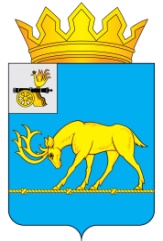 АДМИНИСТРАЦИЯ МУНИЦИПАЛЬНОГО ОБРАЗОВАНИЯ«ТЕМКИНСКИЙ РАЙОН» СМОЛЕНСКОЙ ОБЛАСТИПОСТАНОВЛЕНИЕот 08.10. 2019 г.№  411                                                                           с. ТемкиноО Комиссии по предупреждениюи ликвидации чрезвычайных ситуаций и обеспечению пожарной безопасности при Администрациимуниципального образования«Темкинский район» СмоленскойобластиВ соответствии с Федеральным законом от 21 декабря 1994 г. № 68-ФЗ «О защите населения и территорий от чрезвычайных ситуаций природного и техногенного характера», постановлением Правительства РФ от 30 декабря 2003 г. № 794 «О единой государственной системе предупреждения и ликвидации чрезвычайных ситуаций», постановлением Администрации Смоленской области от 11 августа 2004 г. № 269 «О Смоленской областной подсистеме единой государственной системы предупреждения и ликвидации чрезвычайных ситуаций»,Администрация муниципального образования «Темкинский район» Смоленской области  п о с т а н о в л я е т:1. Утвердить прилагаемый состав Комиссии по предупреждению и ликвидации чрезвычайных ситуаций и обеспечению пожарной безопасности при Администрации муниципального образования  «Темкинский район» Смоленской области.2.  Утвердить прилагаемое положение о Комиссии по предупреждению и ликвидации чрезвычайных ситуаций и обеспечению пожарной безопасности при Администрации муниципального образования «Темкинский район» Смоленской области.         3.   Постановление Администрации муниципального образования «Темкинский район» Смоленской области от 22.09.2017 г.  № 404 «О внесении изменений в состав Комиссии по предупреждению и ликвидации чрезвычайных ситуаций и обеспечению пожарной безопасности при Администрации муниципального  образования «Темкинский район» Смоленской области» и постановление Администрации муниципального образования «Темкинский район» Смоленской области от 07.04.2010 г. № 13 «О Комиссии по предупреждению и ликвидации чрезвычайных ситуаций и обеспечению пожарной безопасности при Администрации муниципального образования  «Темкинский район» Смоленской области» признать утратившим силу.4. Настоящее постановление разместить на официальном сайте Администрации муниципального образования «Темкинский район» Смоленской области в информационно-телекоммуникационной сети «Интернет».5.     Контроль за исполнением настоящего  постановления оставляю за собой. Глава  муниципального образования «Темкинский район» Смоленской области                                               С.А. ГуляевУТВЕРЖДЕН                                                                           постановлением Администрации                                                                          муниципального образования                                                                         «Темкинский район» Смоленской области                                                                         от _____________2019 г. № ___СОСТАВКомиссии по предупреждению и ликвидации чрезвычайных ситуаций и обеспечению пожарной  безопасности  при Администрации муниципального образования «Темкинский район» Смоленской области                                                                                                                  УТВЕРЖДЕНО                                                                          постановлением Администрации                                                                         муниципального образования                                                                      «Темкинский район» Смоленской области                                                                       от _____________2019 г. №___ПОЛОЖЕНИЕо Комиссии по предупреждению и ликвидации чрезвычайных ситуаций и обеспечению пожарной безопасности при Администрации муниципального образования «Темкинский район» Смоленской области1. Комиссия по предупреждению и ликвидации чрезвычайных ситуаций и обеспечению пожарной безопасности при Администрации муниципального образования «Темкинский район» Смоленской области (далее – Комиссия) является координационным органом, образованным для обеспечения согласованности действий органов местного самоуправления, государственных и иных организаций, расположенных на территории  Темкинского района,  в целях реализации единой государственной политики в области предупреждения и ликвидации чрезвычайных ситуаций природного и техногенного характера (далее – чрезвычайные ситуации) и обеспечения пожарной безопасности.2.  Комиссия руководствуется в своей деятельности Конституцией Российской Федерации, федеральными, областными правовыми актами, а также правовыми актами органов местного самоуправления и настоящим Положением.Комиссия осуществляет свою деятельность во взаимодействии с территориальными федеральными органами исполнительной власти, органами исполнительной власти, заинтересованными организациями и общественными объединениями, расположенными на территории Темкинского района.3. Основными задачами Комиссии являются:а)  разработка предложений по реализации единой государственной политики в области предупреждения и ликвидации чрезвычайных ситуаций и обеспечения пожарной безопасности;б) координация деятельности органов управления и сил Темкинского районного звена Смоленской областной подсистемы единой государственной системы предупреждения и ликвидации чрезвычайных ситуаций (далее - районное звено ТП РСЧС);в)   обеспечение согласованности  действий органов местного самоуправления, организаций и предприятий Темкинского района при решении вопросов в области предупреждения и ликвидации чрезвычайных ситуаций, обеспечения пожарной безопасности, а также восстановления и строительства жилых домов, объектов жилищно-коммунального хозяйства, социальной сферы, производственной и инженерной инфраструктуры, поврежденных и разрушенных в результате чрезвычайных ситуаций;г)   рассмотрение вопросов о привлечении сил и средств гражданской обороны к организации и проведению мероприятий по предотвращению и ликвидации чрезвычайных ситуаций в порядке, установленном федеральным законом;д) рассмотрение вопросов об организации оповещения и информирования населения о чрезвычайных ситуациях.4. Комиссия с целью выполнения возложенных на нее задач осуществляет следующие функции:а) рассматривает в пределах своей компетенции вопросы в области предупреждения и ликвидации чрезвычайных ситуаций, обеспечения пожарной безопасности, а также восстановления и строительства жилых домов, объектов жилищно-коммунального хозяйства, социальной сферы, производственной и инженерной инфраструктуры, поврежденных и разрушенных в результате чрезвычайных ситуаций, и вносит в установленном порядке в Администрацию муниципального образования «Темкинский район» Смоленской области (далее - Администрация) соответствующие предложения;б) разрабатывает предложения по совершенствованию районных нормативных правовых актов и иных нормативных документов в области предупреждения и ликвидации чрезвычайных ситуаций и обеспечения пожарной безопасности;в) рассматривает прогнозы чрезвычайных ситуаций на территории муниципального образования «Темкинский район» Смоленской области, организует разработку и реализацию мер, направленных на предупреждение и ликвидацию чрезвычайных ситуаций и обеспечение пожарной безопасности;г)   участвует в разработке районных целевых и научно-технических программ в области предупреждения и ликвидации чрезвычайных ситуаций и обеспечения пожарной безопасности и готовит предложения по их реализации;         д)  разрабатывает предложения по развитию и обеспечению функционирования районного звено ТП РСЧС;е) организует разработку и осуществление мер по проведению согласованной научно-технической политики в области развития сил и средств районного звена ТП РСЧС;ж) разрабатывает предложения по ликвидации чрезвычайных ситуаций районного уровня, восстановлению и строительству жилых домов, объектов жилищно-коммунального хозяйства, социальной сферы, производственной и инженерной инфраструктуры, поврежденных и разрушенных в результате указанных чрезвычайных ситуаций, а также проведению операций гуманитарного реагирования;з) организует работу по подготовке для Администрации предложений и аналитических материалов, а также рекомендаций для органов местного самоуправления по вопросам защиты населения и территорий Темкинского района от чрезвычайных ситуаций и обеспечения пожарной безопасности;и) вносит предложения об организации оповещения и информирования населения о чрезвычайных ситуациях.5. Комиссия в пределах своей компетенции имеет право:        а) запрашивать у органов исполнительной власти муниципального образования «Темкинский район» Смоленской области, органов местного самоуправления сельских поселений, организаций и общественных объединений  Темкинского района необходимые материалы и информацию по вопросам предупреждения и ликвидации ЧС  и обеспечению пожарной безопасности;б) заслушивать на своих заседаниях представителей органов исполнительной власти муниципального образования «Темкинский район» Смоленской области, органов местного самоуправления сельских поселений, организаций и общественных объединений Темкинского  района по вопросам предупреждения и ликвидации ЧС  и обеспечению пожарной безопасности;в) привлекать в установленном порядке для участия в своей работе представителей органов исполнительной власти муниципального образования «Темкинский район» Смоленской области, органов местного самоуправления сельских поселений, организаций и общественных объединений Темкинского  района по согласованию с их руководителями;г) создавать рабочие группы, из специалистов органов исполнительной власти муниципального образования «Темкинский район» Смоленской области и представителей заинтересованных организаций  Темкинского  района по направлениям деятельности Комиссии, определять полномочия и порядок работы этих групп.6. Состав Комиссии утверждается постановлением Администрации.7. Комиссию возглавляет Глава муниципального образования «Темкинский район» Смоленской области.8. В состав комиссии входят руководители органов исполнительной власти муниципального образования «Темкинский район» Смоленской области, а также по согласованию, представители иных органов государственной власти, органов местного самоуправления, предприятий и  организаций.9. Комиссия осуществляет свою деятельность в соответствии с планом, принимаемым на заседании Комиссии и утверждаемым ее председателем.Заседания Комиссии проводятся по мере необходимости, но не реже одного раза в квартал.Заседания Комиссии проводит ее председатель или по его поручению  заместитель председателя Комиссии.Заседание Комиссии считается правомочным, если на нем присутствуют не менее половины ее членов.Члены Комиссии принимают участие в ее заседаниях без права замены. В случае отсутствия члена Комиссии на заседании он имеет право представить свое мнение по рассматриваемым вопросам в письменной форме.Подготовка материалов к заседанию Комиссии осуществляется органами исполнительной власти муниципального образования «Темкинский район» Смоленской области, организациями и общественными объединениями Темкинского  района, к сфере ведения которых относятся вопросы, включенные в повестку дня заседания. Материалы должны быть представлены в Комиссию не позднее,  чем за 5 дней до даты проведения заседания.Справочные материалы по направлениям деятельности Комиссии подготавливаются ее членами в пределах их компетенции. Ответственность за своевременную подготовку и представление членам Комиссии справочных материалов несет заместитель председателя Комиссии.10. Решения Комиссии принимаются простым большинством голосов присутствующих на заседании членов Комиссии. В случае равенства голосов решающим является голос председателя Комиссии.Заседания Комиссии оформляются в виде протоколов, которые подписываются председателем Комиссии или его заместителем, председательствующим на заседании, а при необходимости - в виде проектов правовых актов Администрации, которые вносятся в установленном порядке.11.  Решения Комиссии, принимаемые в соответствии с ее компетенцией, являются обязательными для всех органов местного самоуправления и организаций, расположенных на территории Темкинского района.          12. Организационно-техническое обеспечение деятельности Комиссии осуществляет  специалист I категории (по делам ГО и ЧС) Аппарата  Администрации муниципального образования «Темкинский район» Смоленской области.ГуляевСергейАнатольевич- Глава муниципального образования «Темкинский район» Смоленской области, председатель комиссииВолковВалентинИванович- заместитель Главы муниципального образования «Темкинский район» Смоленской области,  заместитель председателя комиссииБарановскаяГалинаАнатольевна- специалист 1 категории (по ГО и ЧС) Администрации муниципального образования «Темкинский район» Смоленской области, секретарь комиссииЧлены Комиссии:ШиряеваНинаДмитриевна- начальник отдела архитектуры, строительства, транспорта и ЖКХ Администрации муниципального образования «Темкинский район» СмоленскойЯстребова Елена Викторовна- начальник отдела Администрации муниципального образования «Темкинский район» Смоленской области по организации и обеспечению исполнительно-распорядительных полномочий Темкинского сельского поселения Темкинского района Смоленской областиБрагин Юрий Сергеевич- главный специалист Администрации муниципального образования «Темкинский район» Смоленской областиКозлов Александр Дмитриевич(по согласованию)- начальник 45 ПСЧНоваторова Ирина Владимировна(по согласованию)- главный врач ОГБУЗ «Темкинская ЦРБ»Усачев Андрей Юрьевич (по согласованию) И.о. начальника пункта полиции по Темкинскому району межмуниципального отдела МВД России «Вяземский»ОлейникИгорь Петрович(по согласованию)- генеральный директор ООО «Коммунальщик»БеловАндрейВалерьевич(по согласованию)- начальник  Темкинского филиала  СОГБУ«Смоленскавтодор»Хохолев МихаилМихайлович (по согласованию)- начальник Темкинского РЭСУсачев ЮрийАндреевич(по согласованию)- лесничий Темкинского лесничества- филиала ОГКУ «Смолупрлес»ПаничеваНатальяГригорьевна (по согласованию)- заместитель начальника- начальник Гагаринского филиала ОГБУВ «Госветслужба» Отп. 1 экз. – в делоИсп. Г.А.Барановскаятел. 2-14-8907.03.2019г.Визы: Муравьев А.М.Еремич А.А.Разослать: прокуратура,райсовет,Волков В.И.члены комиссии